Предмет: физическая культураКласс:  6АТема: «Взаимодействие игроков нападения при атаке кольца».Автор: Томашова Галина Фёдоровна, учитель высшей категории                МОУ СОШ №27 города Ярославля Цель: формирование умения взаимодействия игроков нападения при атаке кольца.Задачи:1) формировать представление о взаимодействии игроков нападения при атаке кольца;2) совершенствовать ловлю и передачу мяча двумя руками от груди  с отскоком в пол, на месте и в движении;3) закрепить умение ведения мяча, два шага, бросок,знания правил игры в баскетбол, технику двигательных действий, значение двигательной активности.4) Развивать осознанное отношение к двигательной активности для организма, качества личности: дисциплинированность, коммуникабельность, толерантность.Инвентарь: баскетбольные мячи – по количеству учащихся, флажки красного цвета - 10 шт., цветные обручи - 3 штуки (красный, жёлтый, зелёный).Ход урока.I.   Мотивация к учебной деятельности.1) Организация актуализации требований к ученику со стороны учебной деятельности («надо»).2) Организация деятельности учащихся по установке тематических рамок («могу»).3) Создание условий для возникновения у ученика внутренней потребности включения в учебную деятельность («хочу»).Построение. Выполнение команд: «Равняйсь! Смирно!»- Какие физические качества вы знаете? (Выносливость.), (Быстрота.), (Гибкость.), (Координация движений.), (Сила).- Вы любите играть в спортивные игры? (Любим.)- Элементы, какой игры мы уже разучивали на уроке? (Баскетбол.)- Какие это элементы? (Передача мяча.), (Ведение мяча.), (Бросок…).- Эти элементы у вас уже получаются? (Да.), (Конечно!)- Хотите продолжить обучение элементам баскетбола? (Хотим.)- С чего начинается каждый урок физкультуры? (С разминки.)- Для чего нужна разминка в начале урока? (Размять  мышцы.), (Подготовиться к выполнению следующих заданий.)- Вам необходимо начать урок с разминки? (Да.)- Начинаем разминку. (7-8 мин).II Актуализация знаний и фиксация затруднения в пробном действии.1) Организация актуализации изученных способов действий, достаточных для построения нового знания.2) Фиксация актуализированных способов действий в речи.3) Фиксация актуализированных способов действий в знаках (эталоны).4) Организация обобщения актуализированных способов действий.5)Организация актуализации мыслительных операций, достаточных для построения нового знания.6) Мотивация к пробному учебному действию («надо» – «могу» – «хочу»). 7) Организация самостоятельного выполнения пробного учебного действия.8) Организация фиксации индивидуальных затруднений в выполнении учащимися пробного учебного действия или в его обосновании.- И.П. Ходьба с различными положениями рук. Руки выпрямляем, следим за спиной. (1 круг);- бег по кругу.(2-3круга);- Соединили ладони, потёрли, так чтобы стало горячо ладоням.-Соединили пальцы одной руки с пальцами другой руки. Нажали и оттолкнули.- Кисти соединили - вращение.- Вращение рук. Вращаем энергично. Руки стараемся не сгибать. (1мин.)- Какие мышцы согрели? (Мышцы рук.)- Какие группы мышц ещё необходимо размять? (Мышцы ног.)-Класс перестраивается в колонну по два и встаёт за флажками,   расставленными по залу: 5флажков и 5флажков параллельно друг другу.- Первые добегают лицом до второго флажка, спиной возвращаются к первому, затем  добегают до третьего флажка, спиной возвращаются ко второму (в это время начинают следующие) и т.д.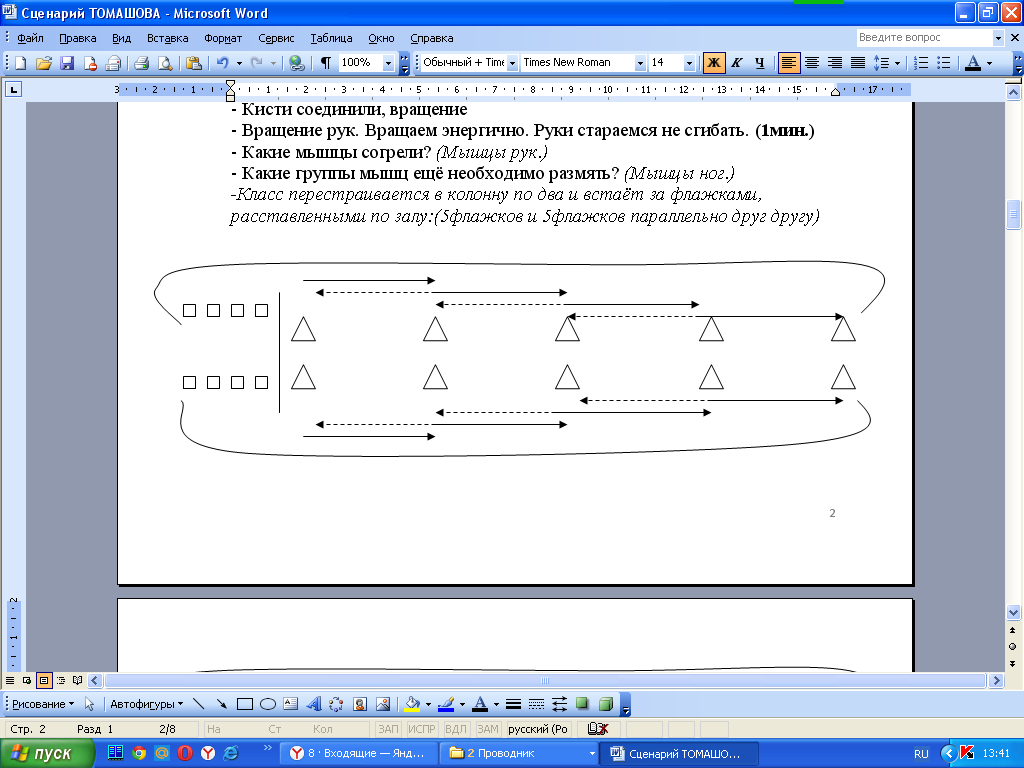 -Первый  бежит вперёд, приставным шагом передвигается в сторону к рядом стоящему флажку. Бегом ко второму и приставным шагом в сторону к рядом стоящему флажку и т.д.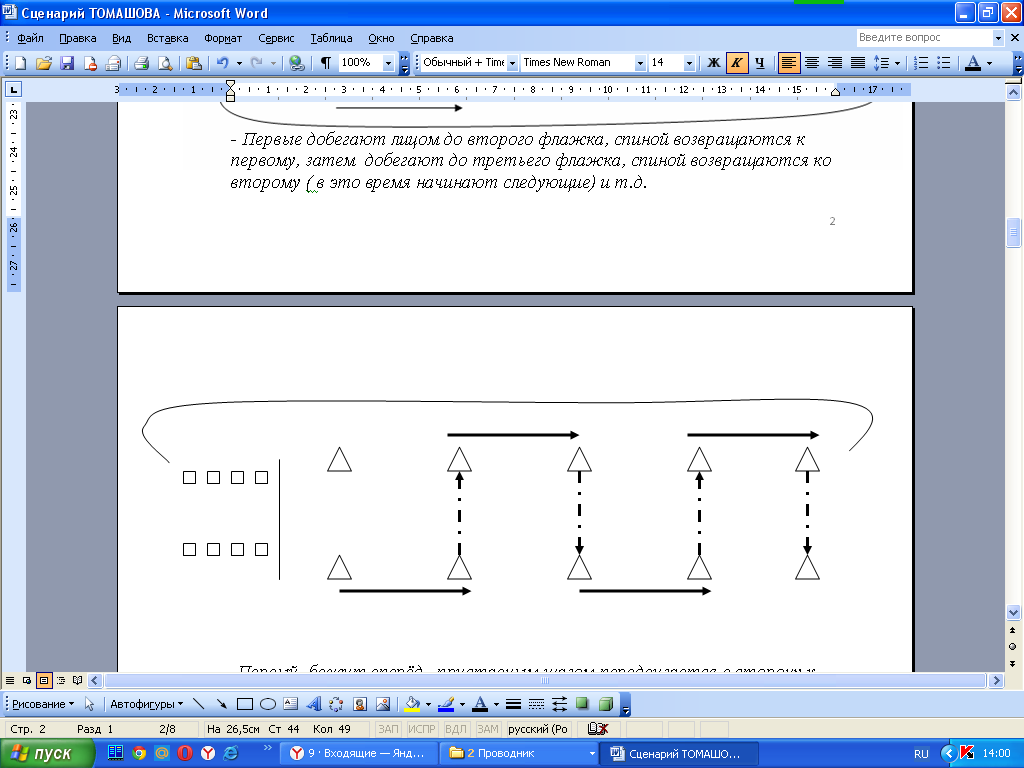 -Какие физические качества развивают эти упражнения? (Быстроту, координацию.) - Берём  баскетбольные мячи, встаём напротив друг друга.-  Подбрасываем мяч двумя руками вверх и ловим его.  (30сек)- Перебрасываем мяч с руки на рук.( 30сек.)-  Переносим мяч за спиной, передавая из руки в руку. (30сек.)- Наклоняемся, проносим мяч под коленом, по свистку поворот (30сек.)Передача двумя руками от груди, передача с отскоком в пол.- Какие передачи вы знаете? (Передача двумя руками от груди), (Передача с отскоком в пол, двумя руками из-за голов, одной от плеча.)- Выполняем передачу мяча двумя руками от груди. Одна шеренга  выполняет передачу слёту, другая с отскоком в пол.(1-2мин)- Ведение, два шага, бросок. (2-3мин)- Класс перестраивается: мальчики в две колонны лицом к одному кольцу, девочки в две колонны лицом к другому кольцу. У каждого учащегося одной колонны мяч.- Сколько шагов можно сделать с мячом в руках после того, как взял мяч в руки. (Два шага, иначе будет нарушение правил - «пробежка».)-Какой рукой выполняем ведение? (Дальней рукой от защитника.)- Почему? (Чтобы защитнику сложнее выбить мяч).Игрок, владеющий мячом,  выполняет ведение, два шага, бросок. Игрок без мяча подбирает мяч и встаёт в колонну, без мяча в другую колонну.        (3-4раза каждый.)Класс перестраивается за лицевую линию в колонну по два, у одной колонны в руках мячи.-Может ли игрок бегать с мячом в руках (Нет, будет нарушение правил - «пробежка»).- Значит, передача должна выполняться, откуда? (С места.)- Сейчас выполняем  передачу мяча двумя руками от груди в движении с атакой кольца.III.  Выявление места и причины затруднения.1) Организация восстановления выполненных операций.2) Организация фиксации места (шага, операции), где возникло затруднение.3) Организация соотнесения своих действий с используемыми эталонами4) (алгоритмом, понятием и т.д.).5) На этой основе организовать выявление и фиксацию во внешней речи причины затруднения – тех конкретных знаний, умений или способностей, которых недостает для решения исходной задачи и задач такого класса или типа вообще.-Как называются игроки, владеющие мячом (Нападающие.)-Игроки противоположной команды? (Защитники.)Учитель встаёт к кольцу.- Попробуйте обыграть  защитника. Получилось? (Нет.)IV. Построение проекта выхода из затруднения.организация построения проекта выхода из затруднения:Учащиеся ставят цель проекта(целью всегда является устранение причины возникшего затруднения).Учащиеся уточняют и согласовывают тему урока.Учащиеся определяют средства (алгоритмы, модели, справочники и т.д.).Учащиеся формулируют шаги, которые необходимо сделать для реализации поставленной цели.- Какая цель встаёт перед нами? (Научиться обыгрывать защитника за счёт передач).- Но вы, же знаете правила передач? (Скорей всего не все.)-Что же нужно, чтобы уточнить правила обыгрывания защитника? (Ещё раз посмотреть на действия учителя.)Учитель выполняет  передачи с одним из учеников.- Что нового вы увидели в действиях учителя? (Можно вести мяч перед защитником.), (Можно сделать передачу с отскоком в пол перед защитником.)- Что необходимо сделать с этим новым действием? (Добавить в алгоритм обыгрывания  защитника.) V. Реализация построенного проекта.1) Организация реализации построенного проекта в соответствии с планом.2) Организация фиксации нового способа действия в речи.3) Организация фиксации нового способа действия в знаках (с помощью эталона).4) Организация фиксации преодоления затруднения.5) Организация уточнения общего характера нового знания (возможность применения нового способа действий для решения всех заданий данного типа).- Давайте составим алгоритм обыгрывания защитника! - Первое (Если защитник стоит на месте, то игроки делают передачи и атакуют кольцо.)- Хорошо! Второе. (Если защитник вышел на одного из игроков, то второй должен выполнить ведение, два шага, бросок.)- Третье. ( Если защитник вышел на игрока, владеющего мячом, то этот игрок должен сделать передачу своему партнёру и тот атакует кольцо)- Почему нужно вовремя сделать передачу мяча? (Чтобы защитник не перехватил мяч.)-Зачем нужны разные передачи  мяча? (Чтобы защитнику труднее было перехватил мяч.)-Молодцы! Вы смогли сами составить алгоритм обыгрывания защитника. Повторим его ещё раз.Если защитник стоит на месте, то игроки делают передачи и атакуют кольцо.Если защитник вышел на одного из игроков, то второй должен выполнить ведение, два шага, бросок.Если защитник вышел на игрока, владеющего мячом, то этот игрок должен сделать передачу своему партнёру и тот атакует кольцо.Ещё раз уточним, о чём нужно помнить  при обыгрывании  защитник в игре? (Внимательно смотреть, где находится защитник и твой партнёр.)- Что должны делать игроки нападения? (Взаимодействовать.)- Кто может назвать тему нашего урока сегодня? (Взаимодействие игроков), (Как можно обыграть защитника с помощью передач.)- Позвольте мне уточнить: «Взаимодействие игроков нападения при атаке кольца». Согласны? (Да.), (Конечно.), (Хорошо звучит.)VI. Первичное закрепление во внешней речи.1) Организация усвоение детьми нового способа действий их проговариванием во внешней речи:- фронтально;    - в парах или группах.- Ребята, какая пара может показать правильную атаку кольца,  проговаривая вслух алгоритм своих действий? (Мы можем.),  (У нас, наверное, получиться.)1-2 пары учащихся выполняют упражнение – «Правильное взаимодействие при атаке кольца против одного защитника, проговаривая вслух алгоритм своих действий».-  Как будем работать над упражнением «Следить за тем, где будет находиться защитник, проговаривая вслух алгоритм своих действий»? (В парах, для того, чтобы обязательно смог проговорить каждый.) - Каждая пара  выполняет6-8 раз.  Следим за передачей мяча, исправляем ошибки друг друга!Выполнение упражнения 4-6 мин.- Как поработала ваша пара?  (Отлично сработали!). - Всё ли получилось у каждого! (Все очень старались.), (У девочек не все получается пока.)- Вы меня очень порадовали своими успехами!VII Самостоятельная работа с самопроверкой по эталону.2) Организация самостоятельного выполнения учащимися заданий на новый способ действия.3) Организация соотнесения работы с эталоном для самопроверки (в случае, когда учащиеся начинают осваивать процедуру грамотного самоконтроля возможно соотнесение  работы с подробным образцом).4) Организация вербального сопоставления работы с эталоном для самопроверки*5) (в случае, когда способ действия состоит из нескольких шагов – организация пошаговой проверки).6) По результатам выполнения самостоятельной работы - организация рефлексии деятельности по применению нового способа действия.* В случае, когда учащиеся начинают осваивать процедуру грамотного самоконтроля возможно вербальное сопоставление работы с подробным образцом.- Мы работали вместе и получили  хороший результат. Что нужно сделать сейчас? (Выполнить самостоятельно.)На место защитника встаёт ученик.- Выполняйте, не забывайте следовать алгоритму! Оцените ваши результаты освоения данного уменияУчащиеся   выполняют многократное повторение задания. (5-7мин.)Затем каждый ученик берёт баскетбольный мяч.- Проанализируйте свои действия. Если у вас получалось следовать алгоритму, и не было ошибок и неточностей – положите свой мяч в красный обруч.Если вы следовал алгоритму, допускали ошибки, но смогли их исправить - положите свой мяч в  жёлтый обруч.Если вы старались следовать алгоритму, но есть ещё над чем поработать - положите свой мяч в  зелёный обруч.- Кто хочет прокомментировать свой результат? (У меня не было ошибок и неточностей); (Я допускал ошибки, но смог их исправит);(Я старался следовать алгоритму, но мне ещё есть над чем поработать.)- Вы в целом  хорошо потрудились, самое главное, что выделили элементы  над которыми, нужно еще работать! Кто может сказать над чем ему надо работать! (Внимательно следовать алгоритму взаимодействий друг с другом).VIII. Включение в систему знаний и повторение.1)Организация выявления типов заданий, где используется новый способ действия. 2) Организация повторения учебного содержания, необходимого для обеспечения содержательной непрерывности.Класс делится на две команды. (Одна команда надевает цветные жилеты). Мяч находится у учителя.- Задача одной команды сделать как можно больше передач без ведения мяча. Другая команда должна перехватить мяч. Выигрывает команда, сделавшая большее количество передач.- Повторим правила: можно ли бегать без ведения с мячом в руках (Нельзя.)-Значит, какому игроку можно делать передачу? (Открытому).-Чтобы получить мяч, что нужно сделать? (Перемещаться.), (Открываться.), (Взаимодействовать.)Выполнить игру 3-4 раза.-Усложняем правила: передачу выполняем с отскоком в пол.- Какой команде  удалось выиграть? Почему? (Я старался соблюдать алгоритм действий), (Я следил за тем, чтобы передачу делать  открытому игроку.), (Я сам перемещался и взаимодействовал со своими игроками.)- Подумайте, в каких играх нам могут пригодиться сегодняшние новые знания. (В подвижных играх с взаимодействием игроков, в  игре баскетбол, футбол.)IX. Рефлексия учебной деятельности.1) Организация фиксации нового содержания, изученного на уроке.2) Организация рефлексивного анализа учебной деятельности с точки зрения выполнения требований, известных учащимся.3) Организация оценивания учащимися собственной деятельности на уроке.4) Организация фиксации неразрешённых затруднений на уроке как направлений будущей учебной деятельности.5) Организация обсуждения и записи домашнего задания.Передвижение в колонну по одному с разным положением рук.- С каким затруднением встретились на уроке? (Как обыграть  защитника при атаке кольца.)- Какую цель поставили? (Научиться обыгрывать защитника за счёт взаимодействия).- Достигли цели? (Достигли.)- Как? (Составили алгоритм.)- Применяя алгоритм, смогли справиться с затруднением? (Справились.)- Работа класса складывалась из работы каждого. - Проанализируйте свою работу.Кто может сказать про себя, что работал с полной нагрузкой, затруднений почти не испытывал или быстро с ними справлялся – сделайте 3 шага вперед;Кто трудился, но не до конца использовал свои возможности для преодоления трудностей – сделайте 2 шага вперёд;А кто остался стоять на месте, проанализируйте ещё раз свою работу, свои возможности и постарайтесь более активно следовать новым знаниям.- Кто для всех проанализирует свою работу?- Если что-то не получалось, вы теперь знаете, как исправить ошибки и добиться нужного  результата? (Знаем.)- Пригодятся ли вам эти знания? (Новые знания нам обязательно пригодятся и на уроках  баскетбола и в любой другой игре.)- Спасибо за работу!